Aanmeldingsformulier OudersToelichting:U ontvangt dit ouderformulier, omdat de school heeft aangegeven dat: ze uw zoon/dochter graag willen bespreken in de Commissie Arrangeren (CA) ofze via de Commissie Arrangeren een Toelaatbaarheidsverklaring (TLV) voor het Speciaal (Basis) Onderwijs wil aanvragen bij de Commissie Toewijzing (CT). De CA bekijkt op basis van de van school en ouders ontvangen gegevens wat het kind nodig heeft om optimaal baat te hebben bij het onderwijs. Soms is het wenselijk om met aanvullend onderzoek te kijken welke onderwijsbehoeften het kind heeft. Indien nodig wordt gekeken of de mogelijkheden van de school om het kind goed te kunnen begeleiden kunnen worden uitgebreid. De school kan dan gebruik maken van de bij de CA aanwezige kennis: in veel gevallen bekijkt een schoolondersteuner van de CA dan samen met de school hoe de begeleiding er het beste uit kan zien. Ook kan het zijn dat er een arrangement wordt toegekend: de school krijgt dan bijvoorbeeld geld om het kind een of enkele uren per week individueel te kunnen begeleiden.De CA heeft als doel om zo veel mogelijk kinderen op hun eigen, reguliere basisschool passend onderwijs te laten volgen. Bij sommige kinderen blijkt echter na de bespreking of onderzoek door de CA dat het reguliere onderwijs niet voldoende kan bieden. Als het kind meer baat heeft bij het volgen van Speciaal (Basis) Onderwijs (S(B)O), wordt dit eerst met de ouders besproken. Het invullen van dit formulier betekent dus niet dat voor uw kind een overstap naar het S(B)O nodig is of in gang wordt gezet. Bij sommige kinderen is bij de aanmelding voor zowel school als ouders al duidelijk dat een overstap naar het S(B)O wel nodig is. Dit kan dan bij de vragen onder de kopjes ‘ondersteuning’ en ‘toestemming aanvraag Toelaatbaarheidsverklaring’ aangegeven worden. Het formulier dient bij voorkeur digitaal te worden ingevuld en is te downloaden van de website www.po2203.nl/website/hoogeveen. U kunt eventueel aan de school vragen of ze dit formulier gezamenlijk met u invullen.Op het ouderformulier kunt u aan de Commissie Arrangeren extra informatie geven over uw kind. Voor een bespreking en andere acties van de Commissie Arrangeren (bijvoorbeeld een onderzoek) is uiteraard uw toestemming nodig. Dit kunt u op het ouderformulier aangeven. Ook kunt u aangeven of de Commissie Arrangeren gegevens van andere instanties (bijv. een logopedist of de GGZ) over uw kind mag opvragen. Het is belangrijk dat dit formulier volledig wordt ingevuld en ondertekend, zodat de aanvraag in behandeling kan worden genomen. Het formulier moet worden ondertekend door beide ouders. Indien één ouder het wettelijk ouderlijk gezag uitoefent dient dit schriftelijk te worden aangetoond. Het kan ook zijn dat een voogd het gezag heeft over uw kind. In dat geval moet de voogd het formulier (mede)ondertekenen. Het ouderformulier dient met de gegevens van de school worden meegestuurd naar de Commissie Arrangeren. Mocht u nog vragen hebben over de bespreking door de Commissie Arrangeren (CA), dan kunt u contact opnemen met de voorzitter van de CA; Mw. E. Konijnenburg. E-mail: ca.hgv@po2203.nl/ tel. 0528-233688. AANMELDINGSFORMULIER OUDERS 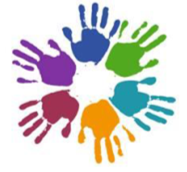 SWV PO 2203Afdeling HoogeveenVoor + Achternaam KindBurger Service Nummer (BSN)GeboortedatumStraatPostcode + WoonplaatsEmailadresTelefoonnummerGezinssamenstelling + leeftijdGeboortelandNationaliteitThuistaalGegevens niet verzorgende ouderStraatPostcode + WoonplaatsEmailadresTelefoonnummerThuistaalGezinssamenstelling + leeftijdGezaghebbende(n) vader                   moeder               (gezins)voogdVoogdij InstellingNaam (gezins)voogdStraatPostcode + WoonplaatsEmailadresTelefoonnummerHoe zou u uw kind omschrijven? (denk bijvoorbeeld aan karakter, gedrag, contacten met leeftijdgenoten, welbevinden thuis en op school).         Ontwikkeling van uw kindJaNeeToelichtingIs de zwangerschap normaal verlopen?Waren er bijzonderheden rondom de geboorte?Heeft uw kind een medische behandeling ondergaan en/of zijn er ziekenhuis opnamen geweest?Is er sprake van opvallendheden bij het gehoor?Is er sprake van opvallendheden bij het zien?Verloopt de motorische ontwikkeling goed?Verloopt de spraak-taalontwikkeling goed?Wat zijn sterke kanten van uw kind? Wat kan uw kind goed volgens u als ouder(s)/verzorger(s)?Wat zijn sterke kanten van uw kind? Wat kan uw kind goed volgens u als ouder(s)/verzorger(s)?Wat zijn sterke kanten van uw kind? Wat kan uw kind goed volgens u als ouder(s)/verzorger(s)?Wat zijn sterke kanten van uw kind? Wat kan uw kind goed volgens u als ouder(s)/verzorger(s)?Op welk gebied maakt u zich zorgen? Heeft u als ouder(s)/verzorger(s) ook een hulpvraag?Op welk gebied maakt u zich zorgen? Heeft u als ouder(s)/verzorger(s) ook een hulpvraag?Op welk gebied maakt u zich zorgen? Heeft u als ouder(s)/verzorger(s) ook een hulpvraag?Op welk gebied maakt u zich zorgen? Heeft u als ouder(s)/verzorger(s) ook een hulpvraag?Wat vind uw kind leuk op school?Wat vind uw kind leuk op school?Wat vind uw kind leuk op school?Wat vind uw kind leuk op school?Welke interesses heeft uw kind?Welke interesses heeft uw kind?Welke interesses heeft uw kind?Welke interesses heeft uw kind?Overige informatie/bijzonderhedenOverige informatie/bijzonderhedenOverige informatie/bijzonderhedenOverige informatie/bijzonderhedenOndersteuningOndersteuningOndersteuningOndersteuningWelke ondersteuning denkt u dat uw kind nodig heeft op school?         Welke ondersteuning denkt u dat uw kind nodig heeft op school?         Welke ondersteuning denkt u dat uw kind nodig heeft op school?         Welke ondersteuning denkt u dat uw kind nodig heeft op school?         Denkt u dat uw kind aangewezen is op een vorm van Speciaal (Basis) Onderwijs (S(B)O)? JaNeeOnbekendDenkt u dat uw kind aangewezen is op een vorm van Speciaal (Basis) Onderwijs (S(B)O)? Toelichting:      	Toelichting:      	Toelichting:      	Toelichting:      	Zo ja, heeft u een school in gedachten?SBO De KameleonSBO De CarrouselDe G.J. van der Ploeg school (cluster 3 ZML)De Aventurijn (cluster 4)De Twijn (cluster 3 LZK/LG/MG)Anders, namelijkBent u het eens met de beschrijving die de school van uw kind geeft?JaJaNeeBent u het eens met de beschrijving die de school van uw kind geeft?Toelichting:      	Toelichting:      	Toelichting:      	Toelichting:      	Toestemming algemeenJaNeeAls ouder(s)/verzorger(s) hebben wij kennis genomen van de inhoud van het door de school ingevulde Aanmeldingsformulier voor de Commissie Arrangeren (CA) van SWV PO 2203 afdeling Hoogeveen.Als ouder(s)/verzorger(s) geven wij toestemming voor de volgende acties van de Commissie Arrangeren:de bespreking van ons kind.een observatie van ons kind in de groep of een video-observatie (SVIB).een individueel onderzoek bij ons kind door een orthopedagoog.Als ouder(s)/verzorger(s) geven wij toestemming aan de Commissie Arrangeren om de Schoolmaatschappelijk werkende deel te laten nemen aan de bespreking van ons kind.Toestemming aanvraag ToelaatbaarheidsverklaringJaNeeAls ouder(s)/verzorger(s) geven wij toestemming voor de aanvraag van een Toelaatbaarheidsverklaring (TLV) voor het S(B)O bij de Commissie Toewijzing.Ondergetekenden geven de CA toestemming om bij toekenning van een Toelaatbaarheidsverklaring (TLV) voor het S(B)O, het dossier over te dragen aan de psycholoog/orthopedagoog van de school voor Speciaal Basisonderwijs of het Speciaal onderwijs. Toestemming opvragen gegevens van derdenHet is mogelijk dat uw kind bekend is bij andere instanties of deskundigen. U kunt dan denken aan huisarts, schoolarts, ziekenhuis, logopedist, fysiotherapeut, GGZ/ACCARE, peuterspeelzaal, MKD, jeugdhulpverleningsinstantie, voogdij-instelling of andere. Wilt u hieronder aangeven bij welke instanties of deskundigen uw kind bekend is en per instantie de gevraagde gegevens invullen en aangeven of u toestemming geeft voor het opvragen van gegevens of een gesprek over uw kind?Toestemming opvragen gegevens van derdenHet is mogelijk dat uw kind bekend is bij andere instanties of deskundigen. U kunt dan denken aan huisarts, schoolarts, ziekenhuis, logopedist, fysiotherapeut, GGZ/ACCARE, peuterspeelzaal, MKD, jeugdhulpverleningsinstantie, voogdij-instelling of andere. Wilt u hieronder aangeven bij welke instanties of deskundigen uw kind bekend is en per instantie de gevraagde gegevens invullen en aangeven of u toestemming geeft voor het opvragen van gegevens of een gesprek over uw kind?Naam instelling:Contactpersoon:Adres:Telefoonnummer:Periode:Toestemming opvragen gegevens:Toestemming voor een gesprek: ja  nee ja  neeNaam instelling:Contactpersoon:Adres:Telefoonnummer:Periode:Toestemming opvragen gegevens:Toestemming voor een gesprek: ja  nee ja  nee Naam instelling:Contactpersoon:Adres:Telefoonnummer:Periode:Toestemming opvragen gegevens:Toestemming voor een gesprek: ja  nee ja  nee OndertekeningDe handtekeningen van beide gezaghebbende ouders/verzorgers zijn nodig om uitvoering te kunnen geven aan de procedure. Zonder handtekeningen kan de aanvraag niet in behandeling worden genomen. Alleen in uitzonderlijke gevallen, waarbij slechts één ouder het wettelijk gezag heeft, volstaat één handtekening. Indien één ouder het wettelijk ouderlijk gezag uitoefent dient dit schriftelijk te worden aangetoond. OndertekeningDe handtekeningen van beide gezaghebbende ouders/verzorgers zijn nodig om uitvoering te kunnen geven aan de procedure. Zonder handtekeningen kan de aanvraag niet in behandeling worden genomen. Alleen in uitzonderlijke gevallen, waarbij slechts één ouder het wettelijk gezag heeft, volstaat één handtekening. Indien één ouder het wettelijk ouderlijk gezag uitoefent dient dit schriftelijk te worden aangetoond. Deze verklaring is ingevuld door:Datum:Naam vader:Handtekening:Naam moeder:Handtekening:Naam eventuele voogd:Handtekening: